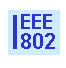 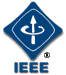 IEEE P802.21 Media Independent Handover ServicesMinutes of the IEEE P802.21 Working Group (DCN 21-15-0121)Session #71 Meeting, Dallas, Texas, USAChair: Subir DasVice Chair: Hyeong-Ho LeeFirst Day AM2 (10:30Am-11:40Am): Room Baker; November 09, 2015802.21 WG Opening Plenary: Meeting is called to order at 10:40am by Subir Das, Chair of IEEE 802.21 WG with opening notesNovember, 2015 Meeting Agenda (DCN: 21-15-0111-00-0000-session-71-agenda)Agenda bashing:Agenda (DCN: 21-15-0111-00-0000) was approved without any objection.IEEE 802.21 Session #71 Opening Notes (21-15-0114-00-0000)Meeting logistics: all meetings in Room Baker (Atrium Floor)http://mentor.ieee.org/802.21/documentsAttendance procedures, logistics, breaksDuty to inform slides 1-4, etc.Request to make Intellectual Property declarationNo one declared any patent claims in this sessionLMSC Chair’s Guidelines on Commercialism at meetingsWorking Group Status802.21m: Revision Project Working on the revised document 802.21.1: Use cases and Services Working on the draft documentWorking Group Objectives for November meeting802.21m: Revision ProjectDiscuss the draft document and contributions 802.21.1: Media Independent Services Discuss the draft document and contributions Joint session with 802.24 WG: Tuesday and Wednesday PM2Future Sessions – 2016Interim: 11-16 January, 2016, Hyatt Regency, Atlanta, GA, USACo-located with all 802 groups Plenary: 13-18 March, 2016, Sands Venetian Hotel, Macau, PRC Co-located with all 802 groupsInterim:  May 15-20, 2016, Hilton Waikoloa Village, HI, USA  Co-located with all wireless groups Plenary:  24-29 July 2016, Grand Hyatt, San Diego, USA Co-located with all 802 groupsInterim: September 2016, Europe (Warsaw or Budapest)Co-located with  all 802 wireless groups Plenary: 6-11 Nov 2016, Grand Hyatt, San Antonio, TX, USACo-located with all 802 groups January IEEE 802 Interim meeting logistics January 17-22, 2016, Hyatt Regency, Atlanta, Georgia, USAEvent and Registration information are available now at: Event Information : http://802world.org/plenaryRegistration:  https://802world.org/apps/session/94/register1Cancel:  https://802world.org/apps/session/94/register1/cancelRegistration DeadlinesEarly:  Before 6:00 PM Pacific Time, Friday, December 4, 2015 $US 375 for attendees staying at the Hyatt Regency Atlanta, $US 575 otherwiseStandard:  After Early Registration and before 6:00 PM Pacific Time, Friday  January 08, 2016 $US 575 for attendees staying at the Hyatt Regency Atlanta, otherwise $US 775 Late/On-site:  After 6:00 PM Pacific Time Friday January 08, 2016$US 775 for attendees staying at the Hyatt Regency Atlanta, otherwise $US 975Hotel GROUP RATE: $US 179.00/Night (plus applicable taxes)* until November 30, 2015 (Note: if the block (50%) is sold out before the November 30, 2015, the rate may no longer be available.)https://aws.passkey.com/event/14188843/owner/323/home  ( code= “IEEE802”)Future Sessions – 2017January 15-20, 2017, Hyatt Regency, Atlanta, GA, USACo-located with all 802 groups Plenary: March 12-17, 2017, Hyatt Regency VancouverCo-located with all 802 groupsInterim:  May 13-18, 2017, Daejeon Convention Center, Daejeon, Korea (TBC) Co-located with all wireless groups Plenary:  July 9-14, 2017, Estrel Hotel and Convention Center, Berlin, Germany Co-located with all 802 groupsInterim: September 10-15, 2017, Hilton Waikoloa Village, Kona, HI, USA, 802 Wireless Interim Session.Co-located with  all 802 wireless groups Plenary: November 5-10, 2017, Caribe Hotel and Convention Center, Orlando, FL, USACo-located with all 802 groups Session #70 minutes (DCN: 21-15-0110-0000) was approved without any objections.Meeting minutes of the IEEE P802.21.1 and IEEE P802.21m Teleconferences (DCN: 21-15-0108-00- REVP, 21-15-0109-00- SAUC) were approved without any objections.802.21m Opening Notes and discussion (DCN: 21-15-0115-00-REVP)Four and half sessions are scheduled.Objective of this 802.21m TG meetingDiscuss the draft version (9.1_rev7) issues Discuss on the draft version and update plan    Discuss on 802.21.1 coordination Review document status and Next steps  802.21.1 Opening Notes and discussion (21-15-0116-00-SAUC)Four and half sessions are scheduled.Objective of this 802.21.1 TG meetingDiscuss the draft version (0.2) issuesDiscuss on the draft version and update planDiscuss on 802.21m coordination Review draft status and next step discussion Meeting adjourned at 11:40amDay 4 PM1 (01:30pm-03:30pm): Room Baker; November 12, 2015802.21 WG Closing Plenary: Meeting is called to order by Subir Das, Chair of IEEE 802.21WG Agenda was updated (DCN: 21-15-0111-01-session-71-closing-plenary-report).TGm 802.21-2008 Revision closing note (DCN: 21-15-0119-00-REVP-november-closing-report)TG 802.21m had four and half sessions during this meetingProgress in November 2015 MeetingMonday,  Nov 09, 2015: PM2: 4:00- 6:00 pmDiscussed the draft version (9.1_rev7) issuesResolved the issues Tuesday,   Nov 10, 2015: AM2: 10:30-12:30 pmDraft update and discussions21-15-0112-00 (Mapping Table update) - Hyeong-Ho Lee  Resolved issues identified by the Editor Wednesday, Nov 11, 2015: AM1: 8:00-10:30 amDraft update and discussions Resolved issues identified by the Editor Joint discussions with 802.21.1Thursday, Nov 12, 2015: AM2: 10:30-12:30 pm and PM1: 1:30- 2:30 pm Draft update and discussions 21-15-0112-02 (Mapping Table update)– Hyeong-Ho Lee  Resolved issues identified by the Editor 802.21m Teleconference (tentative):Nov 25, 2015, Wednesday 8-9:30 am,  US EST Dec 02, 2015, Wednesday, 6-7pm, US EST Dec 16, 2015, Wednesday, 8-9:30am,  US ESTAll calls are jointly with 802.21.1TG 802.21.1 closing note (DCN: 21-15-0118-00-SAUC-november-closing-report)TG 802.21.1 had four and half sessions during this meeting  Progress in November 2015 MeetingMonday, Nov 09, 2015: AM2: 11:40am-12:30 pmDraft update and discussions (P802.21.1/D0.2)Resolved issues identified by the Editor Tuesday, Nov 10, 2015: AM1: 8:00-10:00am  and PM1: 1:30-3:30pmDraft update and discussions Resolved issues identified by the Editor Wednesday, Nov 11, 2015: AM2: 10:30am-12:30 pm Draft update and discussions Resolved issues identified by the Editor Joint discussion with 802.21mThursday, Nov 12, 2015: AM1: 9:00-10:00 amDraft update and discussions (P802.21.1/D0.3)Resolved issues identified by the Editor802.21.1 Teleconference (tentative):Nov 25, 2015, Wednesday 8-9:30 am,  US EST Dec 02, 2015, Wednesday, 6-7pm, US EST Dec 16, 2015, Wednesday, 8-9:30am,  US ESTAll calls are jointly with 802.21mTeleconferences (Tentative)802.21m and 802.21.1 Joint TeleconferencesNov 25, 2015, Wednesday 8-9:30 am,  US EST Dec 02, 2015, Wednesday, 6-7pm, US EST Dec 16, 2015, Wednesday, 8-9:30am,  US ESTDiscussion on WG LB Procedure Chair discussed the process citing an earlier LB instruction document (e.g., LB#7a Instructions (DCN: 21-13-0190-00)) New instruction documents with updated voter list will be created as and when WG LB will be issuedWG Motions passed (full details in 21-15-0120-00)Move to authorize the P802.21m Editor to produce the draft document for Letter Ballot (6/0/0)Motion to authorize the Working Group chair to initiate Letter Ballot (LB#8) on the question “Should P802.21m/D00 be forwarded to Sponsor Ballot?” (6/0/0)Move to authorize the P802.21.1 Editor to produce the draft document for Letter Ballot (6/0/0)Motion to authorize the Working Group chair to initiate Letter Ballot (LB#9) on the question “Should P802.21.1/D00 be forwarded to Sponsor Ballot?” (6/0/0)Future SessionsFuture Sessions – 2016Interim: 11-16 January, 2016, Hyatt Regency, Atlanta, GA, USACo-located with all 802 groups Plenary: 13-18 March, 2016, Sands Venetian Hotel, Macau, PRC Co-located with all 802 groupsInterim:  May 15-20, 2016, Hilton Waikoloa Village, HI, USA  Co-located with all wireless groups Plenary:  24-29 July 2016, Grand Hyatt, San Diego, USA Co-located with all 802 groupsInterim: September 2016, Europe (Warsaw or Budapest)Co-located with  all 802 wireless groups Plenary: 6-11 Nov 2016, Grand Hyatt, San Antonio, TX, USACo-located with all 802 groups January IEEE 802 Interim meeting logistics January 17-22, 2016, Hyatt Regency, Atlanta, Georgia, USAEvent and Registration information are available now at: Event Information : http://802world.org/plenaryRegistration:  https://802world.org/apps/session/94/register1Cancel:  https://802world.org/apps/session/94/register1/cancelRegistration DeadlinesEarly:  Before 6:00 PM Pacific Time, Friday, December 4, 2015 $US 375 for attendees staying at the Hyatt Regency Atlanta, $US 575 otherwiseStandard:  After Early Registration and before 6:00 PM Pacific Time, Friday  January 08, 2016 $US 575 for attendees staying at the Hyatt Regency Atlanta, otherwise $US 775 Late/On-site:  After 6:00 PM Pacific Time Friday January 08, 2016$US 775 for attendees staying at the Hyatt Regency Atlanta, otherwise $US 975Hotel GROUP RATE: $US 179.00/Night (plus applicable taxes)* until November 30, 2015 (Note: if the block (50%) is sold out before the November 30, 2015, the rate may no longer be available.)https://aws.passkey.com/event/14188843/owner/323/home  ( code= “IEEE802”)Future Sessions – 2017January 15-20, 2017, Hyatt Regency, Atlanta, GA, USACo-located with all 802 groups Plenary: March 12-17, 2017, Hyatt Regency VancouverCo-located with all 802 groupsInterim:  May 13-18, 2017, Daejeon Convention Center, Daejeon, Korea (TBC) Co-located with all wireless groups Plenary:  July 9-14, 2017, Estrel Hotel and Convention Center, Berlin, Germany Co-located with all 802 groupsInterim: September 10-15, 2017, Hilton Waikoloa Village, Kona, HI, USA, 802 Wireless Interim Session.Co-located with  all 802 wireless groups Plenary: November 5-10, 2017, Caribe Hotel and Convention Center, Orlando, FL, USACo-located with all 802 groups AttendanceThe meeting was adjourned at 03:10pm IEEE P802.21.1 Media Independent Services and Use Cases Meeting Minutes of the IEEE P802.21.1 Task Group Chair: Subir DasMeeting Minutes of the IEEE P802.21.1 Task Group Monday, AM2 Meeting,   Baker, November 09, 2015 (11:40-12:30 AM)Meeting called to order by Chair at 11:45 AM Opening note was presented by Chair (DCN: 21-15-0116-00) Chair read the rules and reminded the patent policies.  No LOA was declared.  Hyeong Lee presented draft-P802.21.1-D0.2.  This document is the draft version of the 802.21.1 and uploaded in the private area. Tuesday, AM1 Meeting,   Baker, November 10, 2015 (8:00-10:00 AM)Meeting called to order by Chair at 8:02 AM Yoshikazu Hanatani presented 21-15-0107-03-REVP-802-21m-d9-1-rev7 and highlighted the issues that are related to handover use case.  Following issues are discussed and resolved:#41, #42, #61, #63, #64, #65, #66, #67, #70, #71, #72, #73, #74, #75, #76, #91, #92,  and #93Yusuke presented the updated version of HEMS use case 21-15-0079-03-SAUC.  Lily Chen was requested to review the CRL section of HEMS use case. Tuesday, PM1 Meeting, Baker, November 10, 2015 (1:30-3:30PM)Chair called the meeting to order at 1:30 PMYoshikazu Hanatani presented document 21-15-0107-02-REVP-802-21m-d9-1-rev7-issues-spreadsheet. Following items were discussed and resolved.  Hyeong presented P802.21.1/D0.2 and discussed the draft. The draft was uploaded in the private area. TG discussed 21a related issues with Lily Chen and resolved the following issues.#77, #80, #89, #107Regarding the front few sections, it was decided that 802.21m should first create it and then 21.1 will follow the recommendations. It was suggested that call flows should be moved from Annex to handover section.  Reduce the number of handover examples. It was decided that the mapping between MIS messages and reference model should go to Annex. Also media specific SAPs should go to Annex. Similarly, Data type and TLV values should remain in Annex. PICs should also be in Annex.Authentication and key distribution should move to Handover section as an informative section. Wednesday, AM2 Meeting, Baker, November 11, 2015 (10:30-12:30PM)Chair called the meeting to order at 10:30 PMYusuke presented the document 21-15-0079-03-SAUC.  All nodes are considered as PoS.  This document was again reviewed and accepted. Editor highlighted the contribution DCN 0112-01 and it was accepted. Issue #62 and #106 were closed. Thursday,   AM1 Meeting,   Baker, November 12, 2015 (8:00-10:00 am)Chair called the meeting to order at 8:10 AMEditor uploaded P802.21.1/D0.3 in the private area and started the discussion. Chair introduced to Jonathan Goldberg from IEEE SA who is the program manager for IEEE 802.21 and will serve 802.21 instead of Lisa Perry from going forward. Annex B was discussed in length and TG decided on which figure should be kept and which one should be deleted. Data type table discussions took place. It was decided to keep the data type tables with a note that these are additional data types required to support this use cases.  Scope and purpose sections were updated and discussed. They were accepted. Editor updated the status of the document and it was mentioned that the draft version will be available by Dec 10, 2015Telecon Dates: Time: 8-9:30 am, EST. Nov 25, Dec 16, Dec 02 (6-7 pm)Meeting was adjourned at 10:00am	IEEE P802.21 Media Independent Handover ServicesMinutes of the IEEE P802.21m Task Group Chair: Subir DasMeeting Minutes of the IEEE P802.21m Task Group Monday, PM2  Meeting, Baker, November 09, 2015 (4:00-6:00 PM)Meeting called to order by Chair at 4:00 PM Chair presented the opening notes (DCN 21-15-0115-00-REVP). Chair also reminded   the patent and copyright policies. Yoshikazu Hanatani presented document 21-15-0106-02-REVP-figures-spreadsheet and highlighted the issues with the figures. The document is available in Mentor. Figure 17 of IEEE 802.21b needs to be obtained. Chair will send an email to Antonio and Hongseok requesting the source. Yoshikazu Hanatani presented document 21-15-0107-02-REVP-802-21m-d9-1-rev7-issues-spreadsheet. Following issues were addressed and resolved. #15, #37, #39, #47, #48, #49, #50, #51, #63, #68Chair mentioned the discussion that he had with IEEE-SA editor and it is expected that the roll up document should be available by end of either Tuesday or early morning Wednesday. Tuesday, AM2 Meeting, Baker, November 10, 2015 (10:30-12:30 PM)Meeting called to order by Chair at 10:30 AMHyeong Ho Lee presented 21-15-0112-00-REVP. This document is related to proposed revision of Table D.1 and L1.  Proposed changes are discussed and accepted. Editor continued with the updated version of the document 21-15-0106-02-REVP-figures-spreadsheet and highlighted the issues with the figures. The document is available in Mentor. Hyeong Ho presented his contribution DCN 0112-00. The new issue number #106 was added that is an issue on Table L.2 in 21d.#62 and #106 are solved and will be closed after confirming updated contribution of DCN 0112-00. Regarding comment #68, it was confirmed that "Link_RX_ON" in Table F.5 needs to be moved in 21.1 draft. TG focused on issues in Table L.2. TG solved the following issues. #78, #86, #88, #90Wednesday, AM1 Meeting, Baker, November 11, 2015 (8:00-10:00 PM)Meeting called to order by Chair at 8:05 AMEditor highlighted the contribution DCN 0112-01. It was decided to remove MIH messages for command service. Hyeong Ho Lee will update version 02 reflected the changes. Then the issues #62 and #106 are closed.Issue #103 on “available associated data’ was discussed.  The background and proposed text were captured in 21-15-0061-05-REVP.  The proposed approach was reviewed and accepted. It was suggested to reorder the rows.   Updated version of the document is now 21-15-0061-06-REVP.  Issue #103 is now closed. Thursday, AM2 Meeting, Baker, November 12, 2015 (10:30-12:30 PM)Meeting called to order by Chair at 10:36 AMEditor started with P802.21_RevisionDraft-D0. ‘Ciphersuitecode’ in 802.21c is changed to ‘Ciphersuite’ and the datatype will be changed accordingly. In table L.2, it was identified that all TLVs are exhausted per TLV structure. So a new structure was proposed. 111 is vendor specific, 112-150 are reserved and 151-255 for experimental TLVs.The issues were discussed in details and many of them were resolved.The scope and purpose was modified and discussed. Issue #4 is closed. Thursday, PM1 Meeting, Baker, November 12, 2015 (1:30-2:30 PM)Meeting called to order by Chair at 1:40 PMEditor reported the progress of the draft and it was mentioned that the draft version will be ready by Dec 10, 2015. Telecon Dates: Time: 8-9:30 am, EST. Nov 25, Dec 16, Dec 02 (6-7 pm)Meeting was adjourned at 2:00 PM. Chen LidongNISTDas Subir Applied Communication SciencesGoldberg JonathanIEEE SA ManagerHanatani YoshikazuToshiba Corporation Jeong Sangkwon PeterJoyFun Khatibi FarrokhQualcomm IncorporatedLee Hyeong-HoETRIRandall KarenNSA/IADShimizu YusukePanasonic CorporationTakazoe TomokiPanasonic CorporationTurner MichelleIEEE SA Editor